DEFTONES ANNOUNCE SUMMER U.S. HEADLINE TOURTICKETS ON SALE FRIDAY, FEBRUARY 14TH – PURCHASE HERE  CITI PRE-SALE BEGINS TUESDAY, FEBRUARY 11TH AT 9AM PST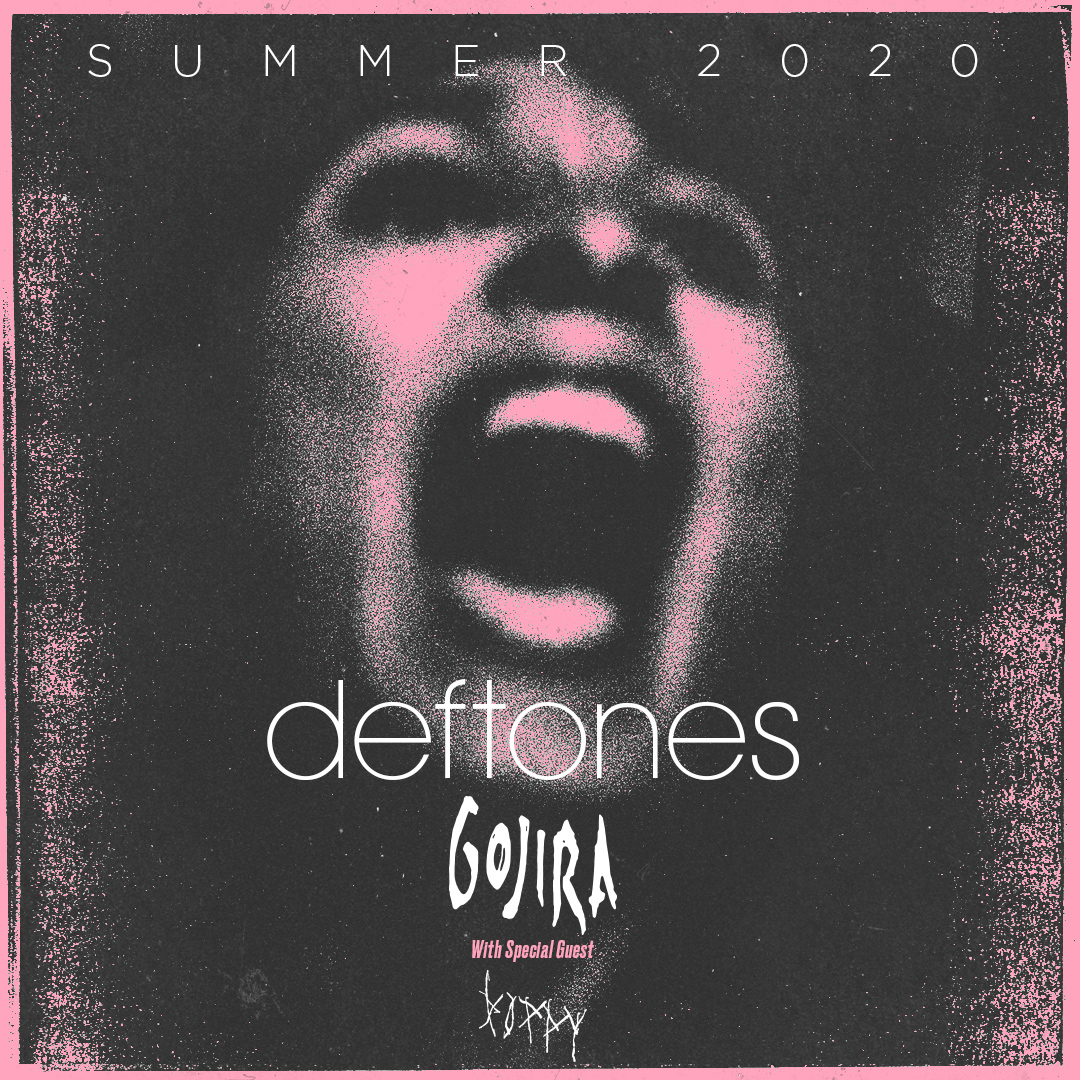 February 11th, 2020 (Los Angeles, CA) — Multiplatinum, Grammy® Award-winning alternative rock band Deftones have announced that they will hit the road for a headlining tour this summer with special guests Gojira and Poppy. Produced by Live Nation, the tour kicks off on July 27th in Portland and travels across North America before wrapping up in Denver on September 5th at the Pepsi Center. Tickets go on sale to the general public this Friday, February 14th at 1:00pm local time. Purchase your tickets here. Citi is the official pre-sale credit card of the Deftones Summer Tour 2020. As such, Citi cardmembers will have access to purchase pre-sale tickets beginning Tuesday, February 11th at 12pm EST/9am PST until Thursday, February 13th at 10pm local time through Citi Entertainment®. For more information, click here.“We’re super excited to have Gojira spending the summer with us, and Poppy will be a really fun addition as well.  We’re looking forward to seeing everyone this summer. It’s been a minute.” says frontman Chino Moreno.Please see below for all upcoming tour dates.Deftones have released eight studio albums to date and have sold over 10 million albums worldwide. The band consists of vocalist/guitarist Chino Moreno, guitarist Stephen Carpenter, keyboardist/samplist Frank Delgado, drummer Abe Cunningham, and bassist Sergio Vega.Deftones Upcoming Tour Dates: July 27     Portland, OR		Theatre of the Clouds at Moda Center July 28	 Seattle, WA		WaMu TheaterJuly 30    San Francisco, CA		Bill Graham Civic Auditorium Aug. 1     Las Vegas, NV		The Pearl Concert Theater at Palms Casino ResortAug. 2     Los Angeles, CA		The Greek TheatreAug. 4     Phoenix, AZ		Arizona Federal Theatre Aug. 5     Albuquerque, NM 	Isleta Amphitheater Aug. 7	Bonner Springs, KS	Providence Medical Center Amphitheater Aug. 8	Milwaukee, WI		The Eagles BallroomAug. 9	Minneapolis, MN		The ArmoryAug. 11   Chicago, IL		Huntington Bank Pavilion at Northerly IslandAug. 12   Sterling Heights, MI	Michigan Lottery Amphitheater at Freedom HillAug. 14   Boston, MA		Agganis ArenaAug. 15	 Laval, QC		Place BellAug. 17	 Toronto, ON		RBC Echo Beach Aug. 19	 New York, NYT		The Rooftop at Pier 17 Aug. 20	 Asbury Park, NJ		Stone Pony Summer StageAug. 22	 Philadelphia, PA		The Met PhiladelphiaAug. 23	 Washington, DC		The AnthemAug. 24	Bridgeport, CT		Harbor Yard Amphitheater Aug. 26	 Pittsburgh, PA		Petersen Events Center Aug. 27	 Indianapolis, IN		The Amphitheatre at White River State ParkAug. 29	 Atlanta, GA		Cadence Bank Amphitheatre at Chastain ParkAug. 30	 Nashville, TN		Nashville Municipal Auditorium Sept. 1	 San Antonio, TX		AT&T CenterSept. 2	 Houston, TX		White Oak Music HallSept. 3	 Irving, TX		The Pavilion at Toyota Music Factory Sept. 5	 Denver, CO		Pepsi Center About Live Nation Entertainment:Live Nation Entertainment (NYSE: LYV) is the world’s leading live entertainment company comprised of global market leaders: Ticketmaster, Live Nation Concerts, and Live Nation Media & Sponsorship. For additional information, visit www.livenationentertainment.com.###For further information, please contact Warner Records Publicity:National: Yash Zadeh | 818-953-3781Yash.Zadeh@warnerrecords.comRegional: Bre Flores | 818-953-3638Breanne.Flores@warnerrecords.comLive Nation U.S. Concerts Media Contacts:Emily Bender, emilybender@livenation.comMonique Sowinski, moniquesowinski@livenation.comFollow Deftones:Official | Facebook | Instagram | Twitter | YouTube | Press Materials 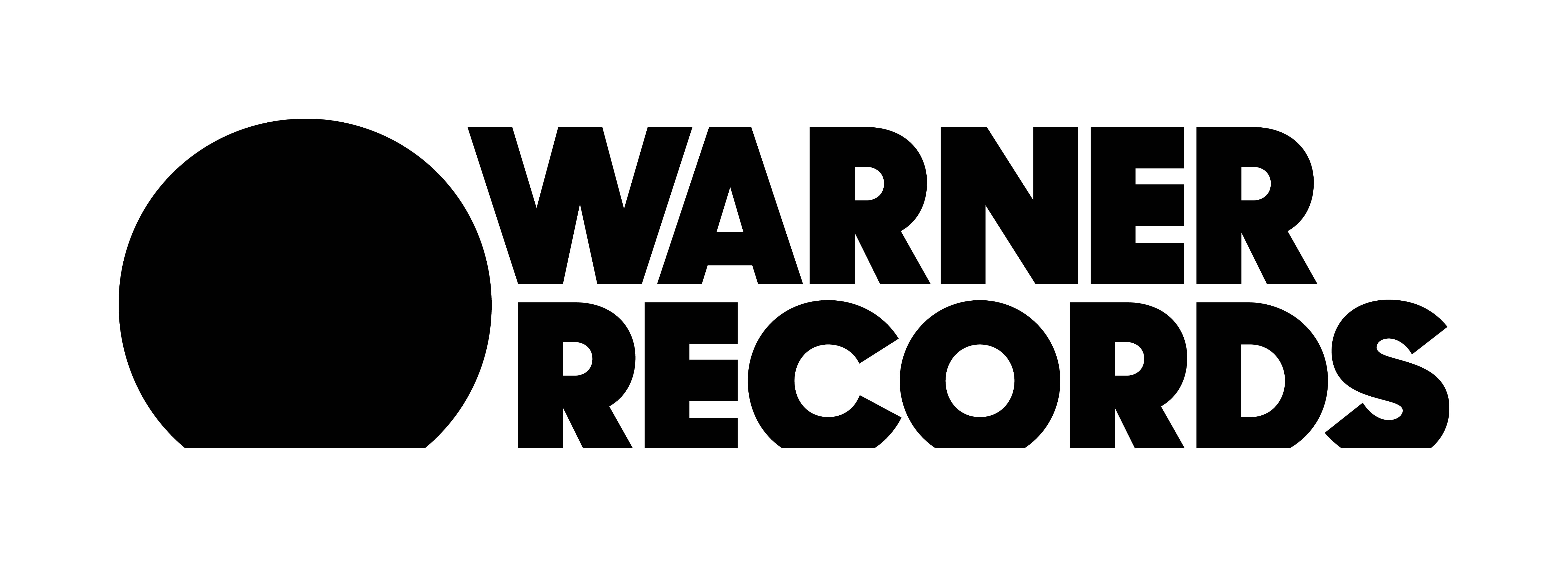 